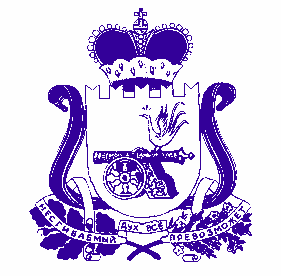 АДМИНИСТРАЦИЯ БУЛГАКОВСКОГО СЕЛЬСКОГО ПОСЕЛЕНИЯДУХОВЩИНСКОГО РАЙОНА СМОЛЕНСКОЙ ОБЛАСТИ РАСПОРЯЖЕНИЕот 15.03.2021 года                             № 7-рВ целях предупреждения возникновения пожаров на территории муниципального образования Булгаковского сельского поселения Духовщинского района Смоленской области, уменьшения их последствий и своевременной организации тушения пожаров:1. Утвердить План противопожарных мероприятий по подготовке населенных пунктов, объектов экономики к работе на весенне-летний период 2021 года (план прилагается).Глава муниципального образованияБулгаковского сельского поселенияДуховщинского района Смоленской области                                   Т.И.Сазанкова                УТВЕРЖДЕНраспоряжением Администрации                                                                            Булгаковского сельского поселенияДуховщинского района Смоленской области от 15.03.2020 г. № 7-рП Л А Нпротивопожарных мероприятий по подготовке населенных пунктов, организаций и учреждений Булгаковского сельского поселения к работена весенне-летний период – 2021 годаНазначить лиц ответственными по противопожарной безопасности:д. Булгаково – специалист I категории Администрации Бобкова Е.Н.д. Ерыши –  ст. менеджер Администрации Арещенко С.С. д. Зимец – менеджер Администрации Панарина Л.П.д. Большое Береснево - старший менеджер Администрации Юденкова Н.В.                                                                                        д. Митяево - ведущий специалист Администрации Баканова Т.Л.             О мерах по обеспечению пожарной безопасности на территории муниципального образования Булгаковского сельского поселения Духовщинского района Смоленской области на весенне-летний период 2021 года № п/пНаименование мероприятийДата проведенияОтветственные1.Повысить требовательность к соблюдению руководителями организаций, расположенных на территории сельского поселения правил пожарной безопасностиПостоянноГлава муниципального образования2.Провести разъяснительную работу среди населения по соблюдению правил пожарной безопасностиАпрель-май МенеджерСтарший менеджер Специалист 3.Обеспечить приведение в исправное состояние источников водоснабжения в населенных пунктахПостоянноГлава муниципального образования4.Обозначить проезды к наружным источникам водоснабженияВесь периодГлава муниципального образования Старший менеджер Менеджер5.Содержать в надлежащем состоянии дороги и подъездные пути к источникам водоснабжения и пожарному инвентарюВесь периодГлава муниципального образования МенеджерСтарший менеджерСпециалист6.Содержать свободными пути эвакуации из общественных зданий и помещенийПостоянноГлава муниципального образования  Менеджер7.Организовать ремонт и очистку дымоходов печного отопления в учреждениях расположенных на территории поселенияДо 1 маяГлава муниципального образования Руководители организаций8.Своевременно выполнять противопожарные мероприятия, предложения госпожнадзораВесь периодГлава муниципального образования  МенеджерСпециалист 9.Провести месячник по пожарной безопасностиАпрельГлава муниципального образования 10.Проверить исправность электропроводки в зданиях администрации д.Большое Береснево, д.Булгаково, д.Ерыши, д. Зимец, д.Митяево Апрель-майГлава муниципального образования11.Очистить подвальные и чердачные помещения от мусора и др. горючих материалов, обеспечивающих доступ посторонних лицАпрель-майГлава муниципального образования Старший менеджерСпециалист Менеджер12.Произвести подворный обход с разъяснением правил пожарной безопасностиАпрель-май Менеджер Старший менеджерСпециалист 13.Не допускать сжигание мусора в населенных пунктах на расстоянии  от жилых зданий и объектов, а также сжигания стерни на поляхГлава муниципального образования МенеджерСтарший менеджерСпециалист